Assistant Service Centre Manager
Client Service Delivery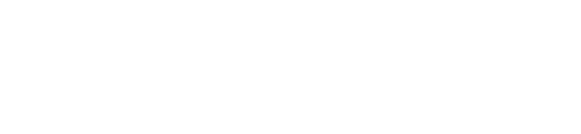 Our purpose Manaaki tangata, Manaaki whānauWe help New Zealanders to be safe, strong and independentOur purpose Manaaki tangata, Manaaki whānauWe help New Zealanders to be safe, strong and independentOur commitment to MāoriAs a Te Tiriti o Waitangi partner to we are committed to supporting and enabling Māori, 
whānau, hapū, Iwi and communities to realise their own potential and aspirations.Our commitment to MāoriAs a Te Tiriti o Waitangi partner to we are committed to supporting and enabling Māori, 
whānau, hapū, Iwi and communities to realise their own potential and aspirations.The outcomes we want to achieveThe outcomes we want to achieveWe carry out a broad range of responsibilities and functions includingWe carry out a broad range of responsibilities and functions includingOur strategic directionOur strategic directionHe Whakataukī*He Whakataukī*Position detailOverview of positionThe Assistant Service Centre Manager assists the Service Centre Manager in planning, managing and coordinating Service Centre activities by undertaking process management activities for the Service Centre.  The Assistant Service Centre Manager will deputise in the absence of the Service Centre Manager Key responsibilities of the Assistant Service Centre Manager include:assisting the Service Centre Manager in managing the day to day operations of the Service Centre income support decision makinghandling client complaints and the review of decision processundertaking on-going analysis of performance against targets, benefit numbers, reductions, increases, and trends in consultation with Service Managerfacilitating and recording internal meetings as required completing and collating reports as requiredidentifying and escalating any issues to Service Centre ManagerLocationService CentreReports toService Centre ManagerKey responsibilitiesClient Service SupportDeputize in the absence of the Service Centre Manager.Handle client complaints.Allocate clients to case managers who do not have one or want to change their allocated case manager.Screen clients who want to see the Service Centre Manager and deal with these enquires where appropriate.Provide expertise and advice for staff on difficult or technical cases.Maintain an overview of calendars to ensure appointment availability to meet timeliness standards.Benefit Decision SupportAssess and provide authorisation for special advances and grants in the Service Centre Managers absence including:over limit Special Needs Grants/ Advances and Special Benefit approval of SNGs over food limitsapproval of SNGs or Advances for “other”approval of advances for RAPs that exceed guideline limitsapproval of Special Benefit over $100 per weekMonitor all Review of Decisions (RODs) using HIYA, including:check the HIYA system to ensure all RODs are actioned within required timeframesfollow up with appropriate staff those that are outstandingAssist staff in developing review of decision reportsRecordsUn-secure client records in the absence of the Service Centre Manager.Make changes to SWIFTT (USARS screen), SOLO and UCVII access.Accuracy Reporting ProgrammeDevelop accurate & timeliness improvement plans for the Service Centre in collaboration with the Service Centre Trainer and the Service Centre Manager.Where required, collaborate with the Service Centre Trainer to analyse Service Centres service excellence results, and contribute to the development of training and development plans to increase performance.Internal ControlsCollate all relevant documentation required for monthly Tickit Checks. Prepare the Tickit sign off process of the centres monthly results for the Service Centre Manager. Develop Tickit Action Plans for “Failed”, or “Requires Action”, results.Maintain Business Continuity Plan.Analysis, Monitoring and ReportingAnalyse performance against targets and proactively identify any performance issues for the Service Centre.Conduct on-going monitoring and analysis of the following:Benefit numbers, reductions, increases, trendsCaseload numbers and mix ratioEnsure a co-ordinated approach is taken to the preparation of the Service Centre performance reports.Case Manager ReportsCheck case manager reports for any new reports.Monitor Case Manager reports on a weekly basis and allocate lists requiring action to appropriate Case Managers.Relationship ManagementDevelop and assign relationships with external training providers and contracted services.Act as the key contact for external training providers and contracted services contacts.Work with external training providers and contracted services to develop a coordinated approach to their work in the Service Centre. Ensure any interested community groups are assigned a liaison case manager. Monitor case manager relationships with external agencies and community groups.Act as the point of contact for any complaints received from community groups.Attend local Advocate meetings in the Service Centre Manager’s absence.Staff ManagementManage and co-ordinate the activities of the Administration Officer.Negotiate a performance plan, including a training and development plan for the Administration Officer.Complete performance appraisals when required.Manage personnel budget in relation to the activities of the Administration Officer.Quality ManagementAssist Service Centre Trainers to ensure quality results are up to date and provided to Service Centre Managers on a monthly basis.Embedding Te Ao Māori Embedding and building on Te Ao Māori within their leadership role.Create the conditions for Te Ao Māori and Te Tiriti o Waitangi in all decisions to ensure Te Pae Tata is delivered and embedded in your business group.Health, Safety and SecurityUnderstand and implement your manager accountabilities as outlined in the HSS Accountability Framework.Ensure health, safety, security and wellbeing policies and procedures are understood, followed and implemented by all employees.Emergency Management and Business ContinuityTake responsibility for emergency management and business continuity confirming management of the critical functions that satisfy legislative, regulatory and client obligations are in place during and after a disruptive event.Ensure that policies and procedures encompassing emergency management, business continuity and crisis management arrangements are understood, followed and implemented by employees.Know-howKnowledge and skills in the delivery of a comprehensive range of income support and employment products and servicesBackground in customer-focused service deliveryUp to date knowledge of local labour market, problems, issues and opportunitiesProven record in establishing and maintaining relationships with individuals, groups or agencies external to the organisationAttributesStrong partnership builderAttention to detailAbility to work in a teamAbility to identify and solve problemsHighly effective communication skillsAbility to influence othersFlexible, adaptable and pragmaticStrong client focusWelcome and value diversity, and contribute to an inclusive working environment where differences are acknowledged and respectedKey Relationships InternalService Centre ManagerService Centre TrainerCase Manager’sWork Broker’sAdministration OfficerRegional Office StaffExternalExternal agenciesOther government departments as requiredClient advocates and representativesOther DelegationsFinancial –YesHuman Resources – Yes and level 6People – YesDirect reports – NoSecurity clearance –NoChildren’s worker –NoLimited adhoc travel may be required.May require after-hours work